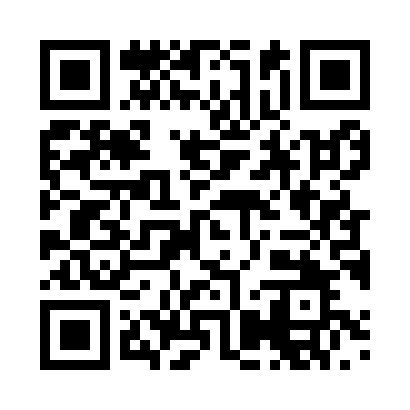 Prayer times for Almsloh, GermanyWed 1 May 2024 - Fri 31 May 2024High Latitude Method: Angle Based RulePrayer Calculation Method: Muslim World LeagueAsar Calculation Method: ShafiPrayer times provided by https://www.salahtimes.comDateDayFajrSunriseDhuhrAsrMaghribIsha1Wed3:115:521:235:278:5511:252Thu3:105:501:235:288:5711:283Fri3:095:481:235:298:5811:284Sat3:085:461:235:299:0011:295Sun3:075:441:225:309:0211:306Mon3:075:421:225:319:0311:307Tue3:065:401:225:329:0511:318Wed3:055:381:225:329:0711:329Thu3:045:371:225:339:0911:3310Fri3:045:351:225:349:1011:3311Sat3:035:331:225:349:1211:3412Sun3:025:311:225:359:1411:3513Mon3:015:301:225:369:1511:3514Tue3:015:281:225:369:1711:3615Wed3:005:271:225:379:1811:3716Thu3:005:251:225:389:2011:3717Fri2:595:241:225:389:2211:3818Sat2:585:221:225:399:2311:3919Sun2:585:211:225:399:2511:4020Mon2:575:191:225:409:2611:4021Tue2:575:181:225:419:2811:4122Wed2:565:161:225:419:2911:4223Thu2:565:151:235:429:3111:4224Fri2:555:141:235:429:3211:4325Sat2:555:131:235:439:3311:4426Sun2:555:121:235:439:3511:4427Mon2:545:101:235:449:3611:4528Tue2:545:091:235:459:3711:4529Wed2:535:081:235:459:3911:4630Thu2:535:071:235:469:4011:4731Fri2:535:061:245:469:4111:47